Договор №    /01-22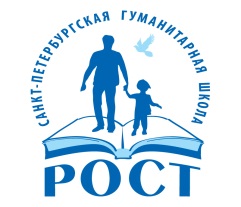 об образовании на обучение по образовательным программам начального общего, основного общего и среднего общего образования на 2022-2023 учебный годг. Санкт-Петербург                                                                                                      "___" ____________  2022 г.Автономная некоммерческая общеобразовательная организация «Санкт-Петербургская Гуманитарная Школа «РОСТ», именуемая в дальнейшем "Исполнитель", в лице исполнительного директора Барановского Виктора Евгеньевича, действующего на основании доверенности №1 от 26.04.2021, и _________________________________________________________________, именуемая (ый) в дальнейшем "Заказчик", являющаяся (ийся) законным представителем ________________________________________________________________________, ____________ г.р., ученицы (ка)  ___ класса, именуемой (ый) в дальнейшем «Обучающийся», заключили настоящий Договор о нижеследующем:I. Предмет договора1.1. Исполнитель обязуется предоставить образовательную услугу, а Заказчик обязуется оплатить обучение по части общеобразовательной программы (программы начального общего, основного общего, среднего общего образования), форма обучения – очная, в пределах федерального государственного образовательного стандарта в соответствии с учебными планами, в том числе индивидуальными, и образовательными программами Исполнителя.1.2. Срок освоения части образовательной программы (продолжительность обучения) составляет 1 (один) год.1.3. После освоения Обучающимся части образовательной программы и успешного прохождения промежуточной аттестации, Обучающийся переводится в следующий класс. После освоения Обучающимся образовательной программы и успешного прохождения государственной итоговой аттестации ему выдается документ об образовании.II. Взаимодействие сторон2.1. Исполнитель вправе:2.1.1. Самостоятельно осуществлять образовательный процесс, устанавливать системы оценок, формы, порядок и периодичность проведения промежуточной аттестации Обучающегося.2.1.2. Применять к Обучающемуся меры поощрения и меры дисциплинарного взыскания в соответствии с законодательством Российской Федерации, учредительными документами Исполнителя, настоящим Договором и локальными нормативными актами Исполнителя.2.2. Заказчик вправе получать информацию от Исполнителя по вопросам организации и обеспечения надлежащего исполнения услуг, предусмотренных разделом I настоящего Договора.2.3. Обучающемуся предоставляются академические права в соответствии с частью 1 статьи 34 Федерального закона от 29 декабря 2012 г. N 273-ФЗ "Об образовании в Российской Федерации" (Собрание законодательства Российской Федерации, 2012, N 53, ст. 7598; 2013, N 19, ст. 2326; N 30, ст. 4036). Обучающийся также вправе:2.3.1. Получать информацию от Исполнителя по вопросам организации и обеспечения надлежащего предоставления услуг, предусмотренных разделом I настоящего Договора;2.3.2. Пользоваться в порядке, установленном локальными нормативными актами, имуществом Исполнителя, необходимым для освоения образовательной программы;2.3.3. Принимать в порядке, установленном локальными нормативными актами, участие в социально-культурных, оздоровительных и иных мероприятиях, организованных Исполнителем;2.3.4. Получать полную и достоверную информацию об оценке своих знаний, умений, навыков и компетенций, а также о критериях этой оценки.2.4. Исполнитель обязан:2.4.1. Зачислить Обучающегося, выполнившего установленные законодательством Российской Федерации, учредительными документами, локальными нормативными актами Исполнителя условия приема, в качестве учащегося.2.4.2. Довести до Заказчика информацию, содержащую сведения о предоставлении платных образовательных услуг в порядке и объеме, которые предусмотрены Законом Российской Федерации от 7 февраля 1992 г. N 2300-1 "О защите прав потребителей" и Федеральным законом от 29 декабря 2012 г. N 273-ФЗ "Об образовании в Российской Федерации";2.4.3. Организовать и обеспечить надлежащее предоставление образовательных услуг, предусмотренных разделом I настоящего Договора. Образовательные услуги оказываются в соответствии с федеральным государственным образовательным стандартом, учебным планом, в том числе индивидуальным, и расписанием занятий Исполнителя;2.4.4. Обеспечить Обучающемуся предусмотренные выбранной образовательной программой условия ее освоения;2.4.5. Принимать от Обучающегося и (или) Заказчика плату за образовательные услуги;2.4.6. Обеспечивать в установленном законодательством РФ порядке безопасность жизни и здоровья Обучающегося во время образовательного процесса 2.5. Заказчик и (или) Обучающийся обязан (-ы): 2.5.1 Своевременно вносить плату за предоставляемые Обучающемуся образовательные услуги, указанные в разделе I настоящего Договора, в размере и порядке, определенными настоящим Договором, а также предоставлять платежные документы, подтверждающие такую оплату. 2.5.2. При заключении Договора предоставить: заявление о приеме в школу, свидетельство о рождении (или паспорт) Обучающегося, СНИЛС Обучающегося, паспорт одного из родителей (стороны по договору), личное дело Обучающегося с предыдущего места обучения (для 2-го и следующих классов)), медицинский страховой полис Обучающегося, медицинские карты по форме № 026/У и форме № 63 c полными и достоверными сведениями о состоянии здоровья Обучающегося в течение 5 рабочих дней с даты начала действия настоящего Договора, а также информировать Исполнителя об имеющихся особенностях здоровья Обучающегося, которые могут повлиять на образовательный процесс. В случае не предоставления сведений (или предоставления недостоверных сведений) о здоровье Обучающегося ответственность за последствия несёт Заказчик. Настоящий пункт является существенным условием договора и его невыполнение со стороны Заказчика даёт Исполнителю право приостановить оказание образовательных услуг Обучающемуся до полного выполнения настоящего пункта Заказчиком. 2.5.3. Выполнять условия настоящего Договора и локальных нормативных актов школы, а также обеспечивать соблюдение Обучающимся Устава школы, Правил поведения, Распорядка дня и других локальных нормативных актов школы. 2.5.4 Своевременно оплачивать часы, выходящие за пределы нагрузки, указанной в п.1.1, включённые в образовательную программу по его запросу или по рекомендации школы. 2.5.5. Нести ответственность за воспитание Обучающегося и его обучение вне школы. Выполнять все рекомендации Исполнителя, касающиеся учебно-воспитательного процесса (рекомендации педсовета, психолога и пр.), предоставлять Исполнителю по его запросу отчет о выполнении вышеуказанных рекомендаций. В случае неисполнения Заказчиком вышеуказанных рекомендаций Исполнитель не несёт ответственность за результат учебно-воспитательного процесса. 2.5.6. Создать необходимые условия для полноценного отдыха и занятий Обучающегося дома, в том числе, для выполнения домашних заданий различного вида. 2.5.7. Ограничивать воздействие на Обучающегося тех социальных факторов, которые могут вредить психическому и физическому здоровью Обучающегося. 2.5.8. Контролировать доступ Обучающегося в Интернет и его общение в социальных сетях. По рекомендации Исполнителя ограничивать доступ Обучающегося в Интернет и его общение в социальных сетях. 2.5.9. Своевременно доставлять и забирать из образовательного учреждения Обучающегося. 2.5.10. Обеспечить посещение Обучающимся занятий в соответствии с Распорядком дня и Расписанием занятий. 2.5.11. В случае пропуска Обучающимся занятий по вине или инициативе Заказчика, последний обязан: - уведомить Исполнителя о предстоящих пропусках занятий (с указанием причины и объёма пропусков) не позднее чем за 7 календарных дней; 2.5.12. Обеспечить участие Обучающегося в образовательных, развивающих, социально-культурных, оздоровительных и воспитательных мероприятиях, организуемых Исполнителем и включенных в План работы Исполнителя, с которым можно ознакомиться, обратившись к Исполнителю. 2.5.13. Ежедневно знакомиться с содержанием Дневника Обучающегося. Информация, размещенная Исполнителем в Дневнике Обучающегося, считается полученной Заказчиком на следующий день после ее размещения. 2.5.14. Поддерживать постоянную связь с классным руководителем и Администрацией школы и, по их обоснованной просьбе, в течение двух рабочих дней являться в школу. 2.5.15. В случае длительного (более 2 -х недель) отсутствия Заказчика в Санкт-Петербурге последний обязан назначить доверенное лицо по исполнению настоящего Договора и заблаговременно, но не позднее чем за день до отъезда, письменно уведомить Исполнителя. 2.5.16. В случае неявки Обучающегося в школу, своевременно извещать классного руководителя или дежурного администратора о болезни или других причинах отсутствия Обучающегося на занятиях. 2.5.17. Телефонное общение с педагогами осуществлять в рабочие дни до 20-00. Звонить педагогу в выходные дни и после 20-00 по Московскому времени на его личный мобильный телефон только в случае крайней необходимости. 2.5.18. В первый день посещения Обучающимся школы после болезни предоставить справку из медицинского учреждения, разрешающую посещение школы. В случае не предоставления справки из медицинского учреждения, разрешающей посещение Обучающимся школы, Исполнитель вправе приостановить оказание образовательных услуг Обучающемуся и не допускать его на территорию школы либо не допускать в класс, при этом у Обучающегося фиксируется пропуск занятий по вине Заказчика. В этом случае Исполнитель обязан незамедлительно уведомить о ситуации законных представителей Обучающегося и организовать его содержание на территории школы до приезда его законных представителей, прибытие которых Заказчик обязуется обеспечить в течение 2-х часов. 2.5.19. Производить оплату в порядке и в сроки, установленные настоящим Договором. 2.5.20. В случае невозможности своевременного внесения оплаты, не менее чем за три дня до установленного срока оплаты письменно обратиться в Администрацию школы с просьбой о предоставлении отсрочки платежа не более чем на один месяц, решение о предоставлении отсрочки принимается администрацией образовательного учреждения.  2.5.21. Возмещать, в соответствии с законодательством Российской Федерации, ущерб, причиненный Обучающимся во время образовательного процесса имуществу Исполнителя или третьих лиц. Возмещение ущерба осуществляется в размере и в срок, устанавливаемые по договорённости Сторон. 2.5.22. Нести, в соответствии с законодательством РФ, ответственность за ущерб, причиненный Обучающимся жизни и здоровью других Обучающихся или сотрудников Исполнителя. 2.5.23. Возмещать Исполнителю стоимость утерянных Обучающимся учебных пособий и других книг из библиотечного фонда, выданных ему Исполнителем, в двукратном размере от их первоначальной стоимости. 2.2.24. Не допускать в адрес Исполнителя (сотрудников Исполнителя) не соответствующие действительности высказывания, направленные на ознакомление с ними неопределенного круга лиц (в том числе, в печати и иных средствах массовой информации, на собраниях и в различных выступлениях), порочащие их честь, достоинство или деловую репутацию, в том, числе содержащие утверждение о нарушении Исполнителем (или его сотрудниками) действующего законодательства, совершении нечестного поступка, неправильном, неэтичном поведении в личной, общественной или политической жизни, недобросовестности при осуществлении ведущейся деятельности, нарушении деловой этики или обычаев делового оборота. 2.5.25. Не проносить, без разрешения Исполнителя, на территорию Исполнителя кремовые кондитерские изделия (пирожные, торты и пр.) и прочие продукты и блюда, реализация которых в образовательных учреждениях не допускается в соответствии с СанПиНом 2.4.5.2409-08. 2.5.26. Получить документы Обучающегося у Исполнителя в течение 30 дней со дня истечения срока действия настоящего Договора или его досрочного расторжения. По истечении вышеуказанного срока Исполнитель вправе отправить документы Обучающегося по почте на адрес, указанный в подписанном договоре на оказание образовательных услуг. 2.5.27. Письменно известить Исполнителя об изменении своего контактного телефона и/или места жительства в течение пяти рабочих дней с момента изменения. Письменно уведомить Исполнителя о досрочном расторжении договора не менее чем за 30 календарных дней до даты расторжения. 2.5.28. Принимать участие в опросах и анкетировании, проводимых Исполнителем. 2.5.29. Обеспечить Обучающегося школьной и спортивной формой установленного Исполнителем образца. 2.5.30. Лично присутствовать на родительских собраниях, встречах с администрацией и получать информацию от сотрудников школы (для нянь, водителей, родственников информация предоставляется с письменного разрешения законных представителей). III. Стоимость образовательных услуг, сроки и порядок их оплаты3.1. Полная стоимость образовательных услуг за весь период обучения Обучающегося составляет _________________________ (________________________________________ тысяч) рублей.3.2. Увеличение стоимости образовательных услуг после заключения настоящего Договора не допускается, за исключением увеличения стоимости указанных услуг с учетом уровня инфляции, предусмотренного основными характеристиками федерального бюджета на очередной финансовый год и плановый период, в случае значительных курсовых колебаний, изменений требований законодательства к организации учебного процесса в том числе и к организации безопасности обучающегося во время образовательного процесса.3.3. Оплата производится ежемесячно не позднее 1 числа месяца, подлежащего оплате в кассу Образовательной организации или в безналичном порядке  на  счет,  указанный  в разделе VIII настоящего Договора равными долями в течение 9 месяцев (с сентября 2022 по май 2023 включительно) по ____________ (____________________________ тысяч) рублей в месяц и в течение в течение 3 месяцев (июнь, июль, август 2023 года) по _____________ (___________________________ тысяч) рублей в месяц.3.4. В случае несоблюдения Заказчиком сроков оплаты указанных в пункте 3.3 настоящего договора, Исполнитель вправе потребовать от Заказчика уплатить неустойку в размере 1% от суммы задолженности за каждый день просрочки.3.5. Также при поступлении в школу оплачивается единоразовый вступительный взнос в размере 20000 (двадцать тысяч) рублей.IV. Порядок изменения и расторжения Договора4.1. Условия, на которых заключен настоящий Договор, могут быть изменены по соглашению Сторон или в соответствии с законодательством Российской Федерации.4.2. Настоящий Договор может быть расторгнут по соглашению Сторон.4.3. Настоящий Договор может быть расторгнут по инициативе Исполнителя в одностороннем порядке в случаях, предусмотренных пунктом 21 Правил оказания платных образовательных услуг, утвержденных постановлением Правительства Российской Федерации от 15 августа 2013 г. N 706 (Собрание законодательства Российской Федерации, 2013, N 34, ст. 4437).4.4. Действие настоящего Договора прекращается досрочно:по инициативе Обучающегося или Заказчика, в том числе в случае перевода Обучающегося для продолжения освоения образовательной программы в другую организацию, осуществляющую образовательную деятельность;по инициативе Исполнителя в случае применения к Обучающемуся, достигшему возраста пятнадцати лет, отчисления как меры дисциплинарного взыскания, в случае невыполнения Обучающимся по образовательной программе обязанностей по добросовестному освоению такой образовательной программы и выполнению учебного плана, а также в случае установления нарушения порядка приема в образовательную организацию, повлекшего по вине Обучающегося его незаконное зачисление в образовательную организацию;В случае несоблюдения Заказчиком сроков оплаты указанных в пункте 3.3 настоящего договора:по обстоятельствам, не зависящим от воли Обучающегося или родителей (законных представителей) несовершеннолетнего Обучающегося и Исполнителя, в том числе в случае ликвидации Исполнителя.4.5. Исполнитель вправе отказаться от исполнения обязательств по Договору при условии полного возмещения Обучающемуся фактически понесенных им расходов.4.6. Обучающийся вправе отказаться от исполнения настоящего Договора при условии оплаты Исполнителю всех убытков, в том числе и фактически понесенных расходов.V. Ответственность Исполнителя, Заказчика и Обучающегося5. За неисполнение или ненадлежащее исполнение своих обязательств по настоящему Договору Стороны несут ответственность, предусмотренную законодательством Российской Федерации и настоящим Договором.VI. Срок действия Договора6.1. Настоящий Договор вступает в силу с «01» сентября 2022 г. и действует до «31» августа 2023 г. 6.2. В случае, если в течение учебного года Педагогическим советом школы будет вынесено решение о невозможности продолжения обучения Обучающегося на общих основаниях в классе, то Исполнитель вправе отказаться от заключения Договора на обучение в классе на новый срок и должен предложить Заказчику заключить договор на иную форму обучения, используемую в школе (индивидуальное, дистанционное). VII. Заключительные положения7.1. Исполнитель вправе снизить стоимость платной образовательной услуги по Договору Обучающемуся, достигшему успехов в учебе, а также нуждающемуся в социальной помощи. Основания и порядок снижения стоимости платной образовательной услуги устанавливаются локальным нормативным актом Исполнителя и доводятся до сведения Обучающегося.7.2. Общие условия, указанные в настоящем Договоре, соответствуют информации, размещенной на официальном сайте Исполнителя в сети "Интернет" на дату заключения настоящего Договора.7.3. Под периодом предоставления образовательной услуги (периодом обучения) понимается промежуток времени с даты издания приказа о зачислении Обучающегося в образовательную организацию до даты издания приказа о переводе Обучающегося в следующий класс, приказа об окончании обучения или приказа об отчислении Обучающегося из образовательной организации.7.4. Настоящий Договор составлен в 2 экземплярах, по одному для каждой из сторон. Все экземпляры имеют одинаковую юридическую силу. Изменения и дополнения настоящего Договора могут производиться только в письменной форме и подписываться уполномоченными представителями Сторон.7.5. Изменения Договора оформляются дополнительными соглашениями к Договору.VIII. Адреса и реквизиты СторонИСПОЛНИТЕЛЬАвтономная некоммерческая общеобразовательная организация «Санкт-Петербургская Гуманитарная Школа «РОСТ» Адрес: 193312, г. Санкт-Петербург, пр-кт Солидарности, д. 7, к. 1, кв.571 ИНН 7811682438/ КПП 781101001ОГРН 1187800000904ОКПО 25347986, ОКАТО 40285000000р/с 40703810400240000008 в Ф-ле СЕВЕРО-ЗАПАДНЫЙ ПАО БАНК "ФК ОТКРЫТИЕ"в г. Санкт-Петербургек/с 30101810540300000795, БИК 044030795т. 8-921-631-25-50Исполнительный  директор                          ___________ Барановский В.Е.         м.п.ЗАКАЗЧИКАдрес регистрации: _________________________Адрес проживания: __________________________Мать (Отец) : ________________________________Дата рождения: _____________________ г.р.Мобил. тел.: +7 ______________________Паспорт: __________________________________________________________________________________________Код подразделения: __________________________e-mail: _______________________________________________________/ ___________________________ 